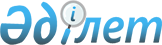 О признании утратившим силу постановление акимата Кокпектинского района от 31 июля 2015 года № 186 " Об утверждении схемы и порядка перевозки в общеобразовательные школы детей, проживающих в отдаленных населенных пунктах Кокпектинского района"Постановление акимата Кокпектинского района Восточно-Казахстанской области от 16 марта 2016 года № 75      На основании подпункта 4) пункта 2 статьи 40 Закона Республики Казахстан от 24 марта 1998 года "О нормативных правовых актах" Кокпектинский районный акимат ПОСТАНОВЛЯЕТ:

      1. Признать утратившим силу постановление акимата Кокпектинского района от 31 июля 2015 года № 186 " Об утверждении схемы и порядка перевозки в общеобразовательные школы детей, проживающих в отдаленных населенных пунктах Кокпектинского района" (зарегистрировано в реестре государственной регистрации нормативно-правовых актов за № 4107 , опубликовано в районной газете "Жұлдыз"-"Новая жизнь" от 23 августа 2015 года № 67 (8761).

      2. Настоящее постановление вводится в действие со дня первого официального опубликования.


					© 2012. РГП на ПХВ «Институт законодательства и правовой информации Республики Казахстан» Министерства юстиции Республики Казахстан
				
      Аким района

Р. Сагандыков
